برنامه هفتگي درسي نيمسال دوم سال تحصيلي 1403-1402 – دکتر سارا عطائیدانشکده داروسازي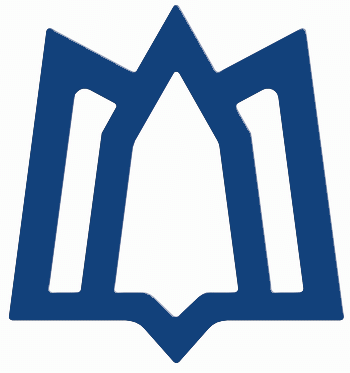 گروه داروسازی بالینی10-812-1014-1216-1418-16شنبهدارودرمان 1دارودرمان 3نماز و نهارکارآموزی داروخانه در عرصه شهری 1يک شنبهحضور در بيمارستان سیناحضور در بيمارستان سینانماز و نهارکارآموزی داروخانه شهری بین الملليک شنبهحضور در بيمارستان سیناحضور در بيمارستان سینانماز و نهارکارآموزی داروخانه در عرصه شهری 1دوشنبهمشاوره درسي و پايان نامه دانشجويانDPICنماز و نهارکارآموزی داروخانه در عرصه شهری 1سه شنبهحضور در بيمارستان سیناحضور در بيمارستان سینانماز و نهارحضور در بيمارستان سیناچهارشنبهدارودرمان 3مشاوره درسي و پايان نامه دانشجوياننماز و نهارکارآموزی داروخانه در عرصه شهری3کارآموزی داروخانه در عرصه شهری3چهارشنبهدارودرمان 2 بین المللمشاوره درسي و پايان نامه دانشجوياننماز و نهارکارآموزی داروخانه در عرصه شهری3کارآموزی داروخانه در عرصه شهری3پنج شنبه                                                 کلاسهاي جبراني  در صورت نیاز                                                 کلاسهاي جبراني  در صورت نیاز                                                 کلاسهاي جبراني  در صورت نیاز